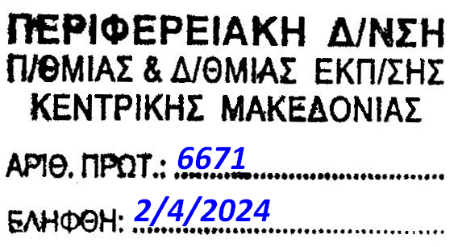 Χάρτης εμβολιαστικής κάλυψης εμβολιαστικών εκστρατειών για τη λύσσα των ετών 2024 και 2025. 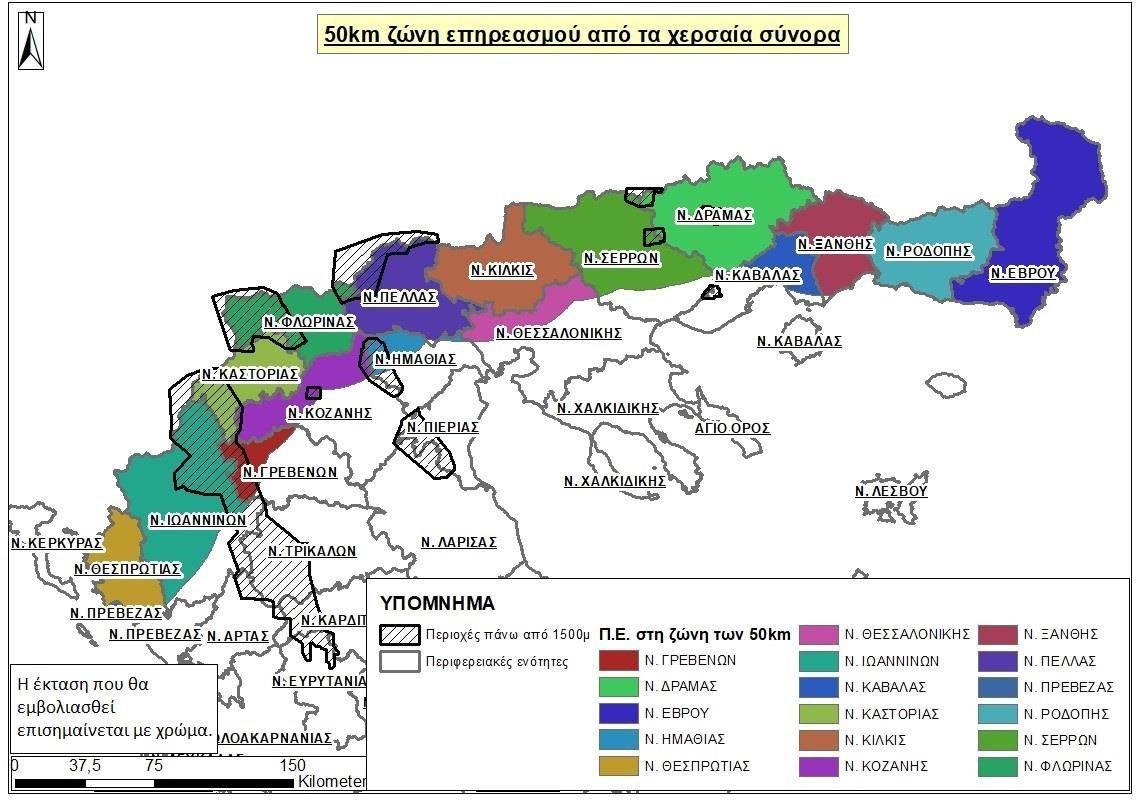 Eμβόλιο - δόλωμα 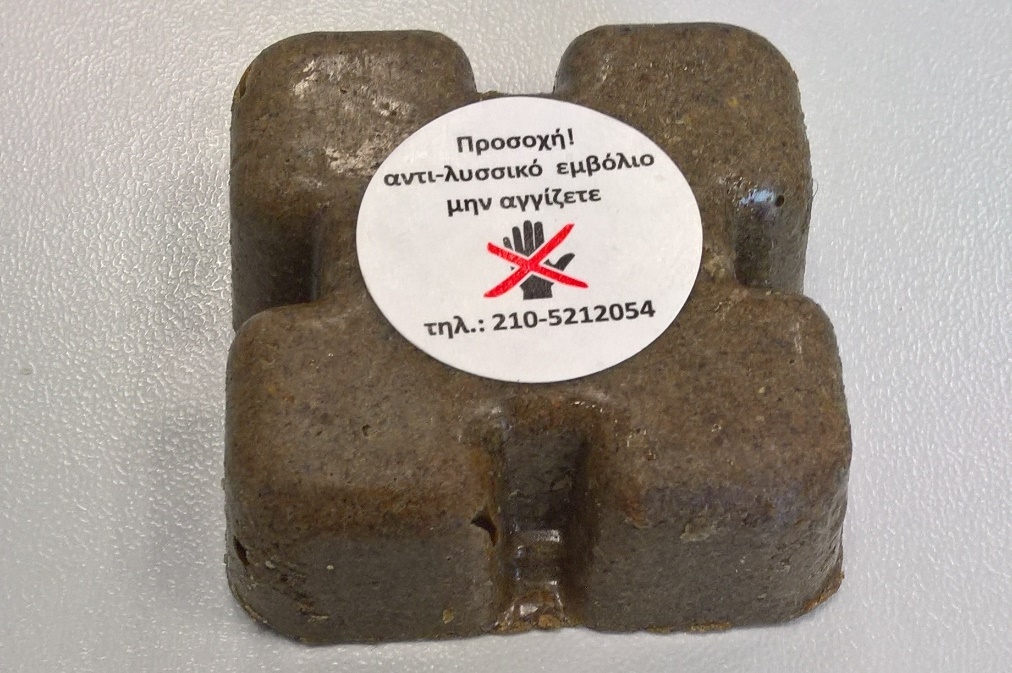 